Sample Programme - Hethersett Residential 2 Weeks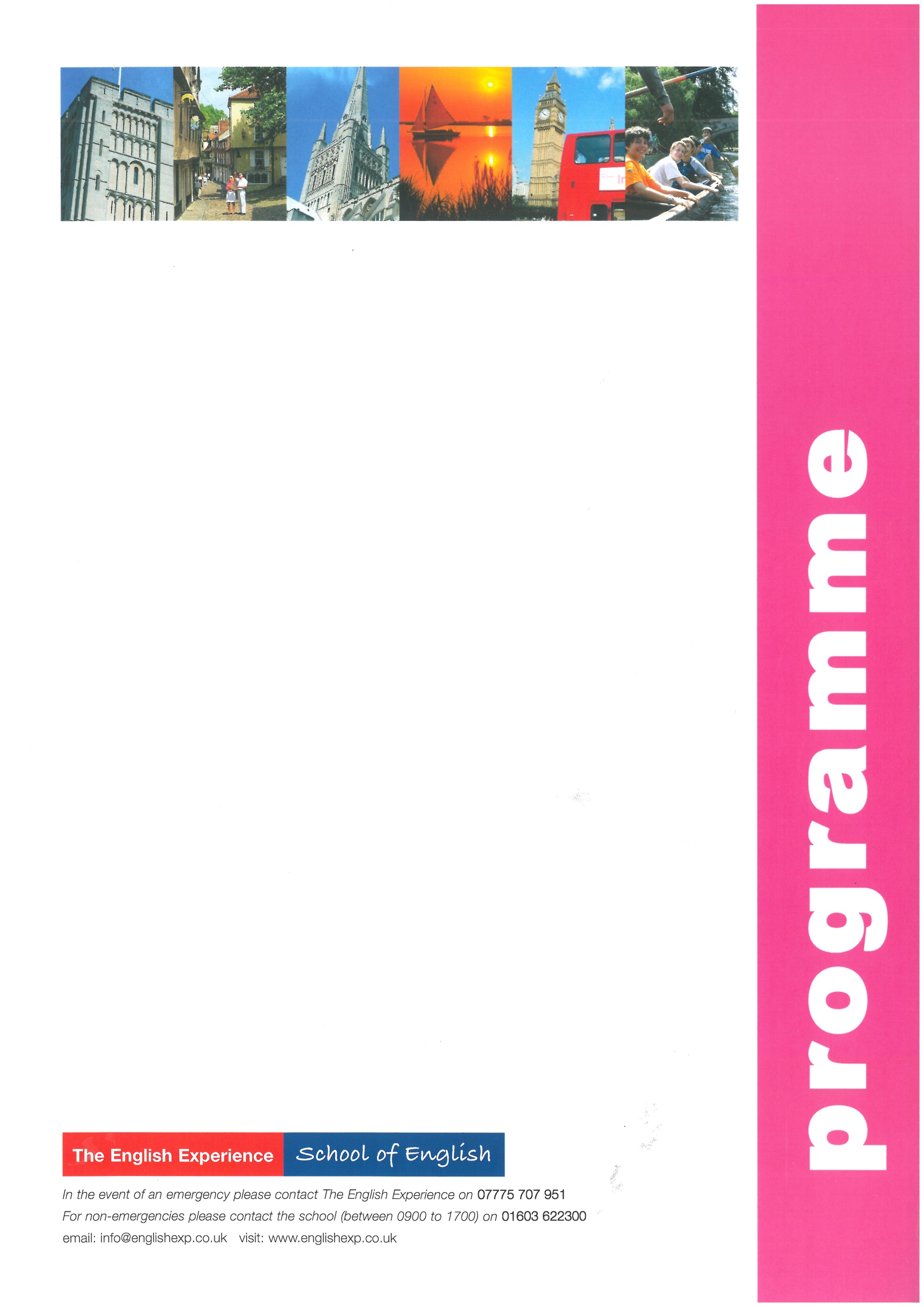 Lunch: 12:30-13:30  Evening Meal: 18:30-19:30 unless stated otherwiseSample Programme - Hethersett Residential 2 WeeksLunch: 12:30-13:30  Evening Meal: 18:30-19:30 unless stated otherwiseSample Programme - Hethersett Residential 2 WeeksLunch: 12:30-13:30  Evening Meal: 18:30-19:30 unless stated otherwiseWEEK ONEWEEK ONEWEEK ONESunTBA1930 – 2200Students met at airport and transferred to Hethersett Old Hall SchoolWelcome Talk and Camp Fire – toasting marshmallows and Diary WritingMon0900 – 12301330 – 18301930 – 2200  Placement Test and English LessonsVisit Norwich City Centre to include an Orientation Tour and a visit to the CathedralDecorate the classrooms and create mascotsTues0900 – 12301330 – 18301930 – 2230English LessonsDen Building and Environmental ArtIn-House ‘Black-Tie’ Disco Wed 0900 – 12301330 – 18301930 – 2230English LessonsHalf-Day Excursion - Boat trip to see the seals at Blakeney Point on north Norfolk coastBarbeque and Poetry CompetitionThurs0900 - 12301330 - 18301930 - 2200English Lessons‘English Breakfast’ Scavenger HuntSwimming Gala Competition Fri0900 - 12301330 - 18301930 - 2200English LessonsA visit from Banham Zoo - meet, touch and learn about animals and reptiles‘Rubbish’ Fashion Show Sat0900 - 18301930 - 2200Full-Day Excursion to Cambridge to include a walking tour past the main colleges and a visit to Pembroke CollegeCostume/Craft Making ActivitiesWEEK TWOWEEK TWOWEEK TWOSun1000 - 18301930 - 2200Full-Day Excursion to Sandringham House - one the Queen’s official residences, followed by a trip to Hunstanton on the coastFilm Night and Diary WritingMon0900 - 12301330 - 18301930 - 2200English LessonsLearn how to play Croquet with Hethersett Croquet ClubSoap Slide and a water fight followed by Diary WritingTues0900 - 12301330 - 18301930 - 2200English LessonsDrama and Theatre WorkshopStudent Disco at The Talk, Oak StreetWed 0900 - 12301330 - 18301930 - 2200English LessonsHalf-Day Excursion to the coastal resort of Great Yarmouth to include a heritage trail Murder Mystery Evening Thurs0900 - 12301330 - 18301930 - 2200English Lessons‘Melting Moments’ cooking activitiesNature Trail Treasure Hunt and Diary WritingFri0900 - 12301330 - 18301930 - 2200English LessonsA Puppet Workshop and ShowFinal Gala PerformanceSat0720 - 20002000 - 21002100 - 2200Full-Day Excursion to London - Walking tour of all the main sights: Houses of Parliament, Whitehall, Trafalgar Square, Westminster Abbey and Buckingham Palace. Lunch in St James’ Park - to include free shopping time or a visit to a museum or art galleryEvening Meal‘Chill and Relax’ Evening 